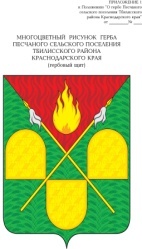 СОВЕТ ПЕСЧАНОГО СЕЛЬСКОГО ПОСЕЛЕНИЯТБИЛИССКОГО РАЙОНАРЕШЕНИЕот «   »октября 2022 года                                                                          № ____О внесении изменений в решение Совета Песчаного сельского поселения Тбилисского района от 24 декабря 2021 года № 106  «О бюджете Песчаного сельского поселения Тбилисского района на 2022 год»Руководствуясь статьей 9 Бюджетного кодекса Российской Федерации, Федеральным законом от 06 октября 2003 года № 131 – ФЗ «Об общих принципах организации местного самоуправления РФ», Положения о бюджетном процессе Песчаного сельского поселения Тбилисского района, утверждённого Решением Совета Песчаного сельского поселения Тбилисского района  от 20 марта 2020 года № 36, статьей 26 Устава  Песчаного  сельского поселения Тбилисского района, Совет  Песчаного  сельского поселения Тбилисского района решил:   1. Внести следующие изменения в решение Совета Песчаного сельского поселения Тбилисского района от 24 декабря 2022 года № 106 «О бюджете Песчаного сельского поселения Тбилисского района на 2022 год» (в редакции решения от 29 сентября 2022 года № 156): 1). Приложение 5 «Распределение бюджетных ассигнований по   разделам и подразделам  классификации расходов  бюджетов на 2022 год» изложить в новой редакции (приложение 1);         2). Приложение 6 «Ведомственная структура расходов бюджета Песчаного сельского поселения Тбилисского района на 2022 год»  изложить в новой  редакции (приложение 2);2. Эксперту, специалисту администрации Песчаного сельского поселения Тбилисского района И.В. Гаращенко обеспечить опубликование настоящего решения в сетевом издании «Информационный портал Тбилисского района», а также разметить на официальном сайте администрации Песчаного сельского поселения Тбилисского района в информационно-телекоммуникационной сети «Интернет».3. Настоящее решение вступает в  силу со дня его опубликования.Глава Песчаного сельского поселенияТбилисского района                                                                   И.В. Селезнёв (тыс. рублей)Глава Песчаного сельского поселенияТбилисского района                                                                      И.В. Селезнёв                                                                                                                                        Приложение 2к решению совета  Песчаногосельского поселения Тбилисского районаот 29 сентября 2022 года №156Приложение № 6к решению Совета Песчаного сельского поселенияТбилисского района                                                                        от 24.12.2021 года № 106Ведомственная структура расходов бюджета Песчаного сельского поселения Тбилисского района на 2022 год(тыс.рублей)0,634Глава Песчаного сельского поселенияТбилисского района                                                                                                                                                    И.В. Селезнёв                                                                     Приложение №1                                                                            к решению Совета  Песчаного                                                               сельского поселения Тбилисского районаОт 29 сентября 2022 года  №156Приложение № 5Приложение № 5Приложение № 5Приложение № 5к решению Совета Песчаного сельского поселенияк решению Совета Песчаного сельского поселенияк решению Совета Песчаного сельского поселенияк решению Совета Песчаного сельского поселенияТбилисского районаТбилисского районаТбилисского районаТбилисского районаот 24.12.2021 года № 106от 24.12.2021 года № 106от 24.12.2021 года № 106от 24.12.2021 года № 106 Распределение бюджетных ассигнований по разделам и подразделам  классификации расходов  бюджетов на 2022 год Распределение бюджетных ассигнований по разделам и подразделам  классификации расходов  бюджетов на 2022 год Распределение бюджетных ассигнований по разделам и подразделам  классификации расходов  бюджетов на 2022 год Распределение бюджетных ассигнований по разделам и подразделам  классификации расходов  бюджетов на 2022 год№
п/пНаименование РзПрСуммаИзменение+/-Сумма утверждено1234567Всего расходов19741,62019741,620в том числе:1.Общегосударственные вопросы017045,740+24,5007070,240Функционирование высшего должностного лица муниципального образования0102750,452750,452Функционирование местных администраций01042047,416+14,5002061,916Обеспечение деятельности органов финансово-бюджетного надзора01067,4397,439Обеспечение выборов и референдумов0107339,100339,100Другие общегосударственные вопросы01133901,333+10,0003911,3332.Национальная оборона02104,000104,000Мобилизационная и вневойсковая подготовка0203104,000104,0003.Национальная экономика043175,737-79,3503096,387Дорожное хозяйство (дорожные фонды)04093175,737-79,3503096,3874.Жилищно - коммунальное хозяйство055037,7305037,730Коммунальное хозяйство05024824,6964824,696Благоустройство0503213,034213,0345.Образование075,0005,000Молодежная политика 07075,0005,0006.Культура, кинематография084351,913+54,8504406,763Культура08014351,913+54,8504406,7637.Средства массовой информации1220,00020,000Другие вопросы в области средств массовой информации120420,00020,0008.Обслуживание государственного и муниципального долга131,5001,500Обслуживание внутреннего муниципального долга13011,5001,500№ п/пНаименованиеВедРЗПРЦСРВРСуммаСуммаИзменения +/-Изменения +/-Сумма утверждено123456788ВСЕГОВСЕГОВСЕГОВСЕГОВСЕГОВСЕГОВСЕГОВСЕГО19741,62019741,62019741,620администрация Песчаного сельского поселения Тбилисского районаадминистрация Песчаного сельского поселения Тбилисского района99219741,62019741,62019741,6201.Общегосударственные вопросы992017045,7407045,740+24,500+24,5007070,240 1.1.Функционирование высшего должностного лица муниципального образования9920102750,452750,452750,4521.1.1Обеспечение деятельности высшего органа исполнительной власти992010250 0 00 00000750,452750,452750,452Расходы на обеспечение функций органов местного самоуправления992010250 1 00 00190750,452750,452750,452Расходы на выплаты персоналу в целях обеспечения выполнения функций государственными (муниципальными) органами, казенными учреждениями, органами управления государственными внебюджетными фондами992010250 1 00 00190100750,452750,452750,4521.2.Функционирование местных администраций99201042047,4162047,416+14,500+14,5002061,9161.2.1Обеспечение деятельности органа исполнительной власти992010451 0 00 000002047,4162047,416+14,500+14,5002061,916Обеспечение функционирования администрации992010451 1 00 000002043,6162043,61614,50014,5002058,116Расходы на обеспечение функций органов местного самоуправления992010451 1 00 001902043,6162043,616+14,500+14,5002058,116Расходы на выплаты персоналу в целях обеспечения выполнения функций государственными (муниципальными) органами, казенными учреждениями, органами управления государственными внебюджетными фондами992010451 1 00 001901001754,2731754,2731754,273Закупка товаров, работ и услуг для государственных (муниципальных) нужд992010451 1 00  00190200198,222198,222+14,500+14,500212,722Иные бюджетные ассигнования992010451 1 00  0019080091,12191,12191,1211.2.2Обеспечение отдельных государственных полномочий Краснодарского края992010451 2 00 000003,8003,8003,800Субвенции на осуществление отдельных полномочий по образованию и организации деятельности административных комиссий992010451 2  00 601903,8003,8003,800Закупка товаров, работ и услуг для государственных (муниципальных) нужд992010451 2  00 601902003,8003,8003,8001.3.Обеспечение деятельности органов финансово-бюджетного надзора99201067,4397,4397,4391.3.1Обеспечение деятельности органов финансово-бюджетного надзора992010652 0 00 000007,4397,4397,439Передача полномочий по осуществлению внешнего муниципального финансового контроля контрольно-счетного органа992010652 1 00 200107,4397,4397,439Межбюджетные трансферты992010652 1 00 200105007,4397,4397,4391.4.Обеспечение проведения выборов и референдумов9920107339,100339,100339,1001.4.1Проведение выборов и референдумов992010753 0 00 00000339,100339,100339,100Обеспечение проведение выборов в муниципальном образовании992010753 0 00 10020339,100339,100339,100Иные бюджетные ассигнования992010753 0 00 10020800339,100339,100339,1001.4.Другие общегосударственные вопросы99201133901,3333901,333+10,000+10,0003911,3331.4.1Обеспечение деятельности подведомственных учреждений992011354 1 00 000003797,9533797,9533797,953Расходы на обеспечение деятельности (оказания услуг) муниципальных учреждений992011354 1 00 005903797,9533797,9533797,953Расходы на выплаты персоналу в целях обеспечения выполнения функций государственными (муниципальными) органами, казенными учреждениями, органами управления государственными внебюджетными фондами992011354 1 00 005901003275,2513275,2513275,251Закупка товаров, работ и услуг для государственных (муниципальных) нужд992011354  1 00 00590200517,521517,521517,521Иные бюджетные ассигнования992011354  1 00 005908005,1815,1815,1811.4.2Прочие общегосударственные вопросы992011354 3 00 00000103,380103,380+10,000+10,000113,3801.4.2.1Информатизация деятельности администрации поселения992011354 3 00 1004074,58074,580+10,000+10,00084,580Закупка товаров, работ и услуг для государственных (муниципальных) нужд992011354 3 00 1004020074,58074,580+10,000+10,00084,5801.4.2.2Компенсационные выплаты руководителям КТОС992011354 3 00 1005028,80028,80028,800Расходы на выплаты персоналу в целях обеспечения выполнения функций государственными (муниципальными) органами, казенными учреждениями, органами управления государственными внебюджетными фондами992011354 3 00 1005010028,80028,80028,8002.Национальная оборона99202104,000104,000104,0002.1.Мобилизационная и вневойсковая подготовка9920203104,000104,000104,000Осуществление первичного воинского учета на территориях, где отсутствуют военные комиссариаты992020355 0 00 00000104,000104,000104,000Субвенции на осуществление первичного воинского учета на территориях, где отсутствуют военные комиссариаты992020355 0 00 51180104,000104,000104,000Расходы на выплаты персоналу в целях обеспечения выполнения функций государственными (муниципальными) органами, казенными учреждениями, органами управления государственными внебюджетными фондами992020355 0 00 51180100104,000104,000104,0003.Национальная экономика992043175,7373175,737-79,350-79,3503096,383.1.Дорожное хозяйство (дорожные фонды)99204093175,7373175,737-79,350-79,3503096,3873.1.1Дорожное хозяйство992040957 1 00 000001558,4901558,490-79,350-79,3501479,1403.1.1.1Муниципальный дорожный фонд992040957 1 01 000001558,4901558,490-79,350-79,3501479,140Дорожная деятельность в отношении автомобильных дорог местного значения в границах населенных пунктов992040957 1 01 101101558,4901558,490-79,350-79,3501479,140Закупка товаров, работ и услуг для государственных (муниципальных) нужд992040957 1 01 101102001558,4901558,490-79,350-79,3501479,1403.1.1.2Муниципальный дорожный фонд (остатки прошлых лет992040957 1 02 000001617,2471617,2471617,2473.1.1.3Дорожная деятельность в отношении автомобильных дорог местного значения в границах населенных пунктов992040957 1 02 101101617,2471617,2471617,2473.1.1.4Закупка товаров, работ и услуг для государственных (муниципальных) нужд992040957 1 02 101102001617,2471617,2471617,2474.Жилищно-коммунальное хозяйство992055037,7305037,7305037,7304.1.Коммунальное хозяйство99205024824,6964824,6964824,6964.1.1Организация водоснабжения населения и водоотведение922050258 2 02 10162632,934632,934632,9344.1.2Ремонт и реконструкция водоснабжения992050258 2 02 10162632,934632,934632,9344.1.3Закупка товаров и услуг для муниципальных нужд922050258 2 02 10162200632,934632,934632,9344.1.4Дотации на поощрение победителей краевого конкурса на звание «Лучший орган территориального общественного самоуправления» в 2021 году992050258 02 60390318,700318,700318,7004.1.5Закупка товаров, работ, услуг для муниципальные нужды992050258 02 60390200318,700318,700318,7004.1.6Субсидии на возмещение части затрат муниципальных унитарных предприятий992050258 2 02101641306,8761306,8761306,8764.1.7Иные бюджетные ассигнования992050258 2 02101648001306,8761306,8761306,8764.1.8Муниципальная программа "Организация водоснабжения населения Песчаного сельского поселения Тбилисского района" на 2022 г 992050270 7 00 000002566,1862566,1862566,1864.1.8.1Мероприятия по организации водоснабжения населения992050270 0 00 S033076,98676,98676,9864.1.8.2Закупка товаров, работ и услуг для муниципальных нужд992050270 7 00S033020076,98676,98676,9864.1.8.3Мероприятия по организации водоснабжения населения992050270 7 00 S03302489,2002489,2004.1.8.4Закупка товаров, работ и услуг для муниципальных нужд992050270 7 00 S03302002489,2002489,2002489,2004.2.Благоустройство9920503213,034213,034213,0344.2.1Мероприятия по благоустройству поселения992050358 3 00 00000196,864196,864196,8644.2.1.1Развитие систем наружного освещения поселения992050358 3 01 00000 196,864196,864196,864Обслуживание систем наружного освещения поселения992050358 3 01 10172196,864196,864196,864Закупка товаров, работ и услуг для государственных (муниципальных) нужд992050358 3 01 10172200196,864196,864196,8644.3.1Муниципальная программа  «Благоустройство территории Песчаного сельского поселения» 992050370 4 00  0000016,17016,17016,170Мероприятия муниципальной программы — благоустройство территории992050370 4 00 1017016,17016,17016,170Закупка товаров, работ и услуг для государственных (муниципальных) нужд992050370 4 00 1017020016,17016,17016,1705.Образование992075,0005,0005,0005.1.Молодежная политика 99207075,0005,0005,000Молодежная политика992070764 0 00 000005,0005,0005,000Мероприятия по работе с детьми и молодежью в поселении992070764 0 00 102805,0005,0005,000Закупка товаров, работ и услуг для государственных (муниципальных) нужд992070764 0 00 102802005,0005,0005,0006.Культура, кинематография992084351,9134351,913+54,850+54,8504406,7636.1.Культура99208014351,9134351,913+54,850+54,8504406,7636.1.1Дворцы и дома культуры, другие учреждения культуры992 08 0160 1 00 000001966,8471966,847+14,850+14,8501981,697Расходы на обеспечение деятельности (оказания услуг) муниципальных учреждений992080160 1 00 005901966,8471966,847+14,850+14,8501981,697Предоставление субсидий муниципальным бюджетным, автономным учреждениям и иным некоммерческим организациям992080160 1 00 005906001966,8471966,847+14,850+14,8501981,6976.1.2Библиотеки992080160 2 00 00000458,066458,066458,066Передача полномочий по осуществлению библиотечного обслуживания992080160 2 00 20020448,066448,066448,066Межбюджетные трансферты992080160 2 00 20020500448,066448,066448,0666.1.3Передача полномочий по комплектованию книжного фонда992080160 2 00 0901010,00010,00010,000Межбюджетные трансферты992080160 2 00 0901050010,00010,00010,0006.1.4МП «Укрепление материально-технической базы объектов культуры и досуга Песчаного сельского поселения Тбилисского района на 2022-2025 годы»992080171 2 00 000001927,0001927,000+40,000+40,0001927,000Укрепление материально-технической базы и технического оснащения учреждения культуры992080171 2 00 103400,0000,000+40,000+40,00040,000Субсидии на  ремонт и укрепление материально-технической базы, техническое оснащение муниципальных учреждений культуры992080171 2 00 S06401734,3001734,3001734,300Закупка товаров, работ и услуг для муниципальных нужд992080171 2 00 S06402001734,3001734,3001734,300Ремонт и укрепление материально-технической базы, технической оснащение муниципальных учреждений культуры992080171 2 00 S0640192,700192,700192,700Закупка товаров, работ и услуг для муниципальных нужд992080171 2 00 S0640200192,700192,700192,700 7.Средства массовой информации9921220,00020,00020,0007.1.Другие вопросы в области средств массовой информации992120420,00020,00020,000Информационное обеспечение жителей поселения992120462 0 00 0000020,00020,00020,000Публикация в СМИ, изготовление НПА992120462 0 00 1026020,00020,00020,000Закупка товаров, работ и услуг для государственных (муниципальных) нужд992120462 0 00 1026020020,00020,00020,0008.Обслуживание государственного и муниципального долга992131,5001,5001,5008.1.Обслуживание муниципального долга99213011,5001,5001,500Внутренний муниципальный долг992130163 0 00 000001,5001,5001,500Бюджетные кредиты992130163 2 00 000001,5001,5001,500Процентные платежи по муниципальному долгу992130163 2 00 102701,5001,5001,500Обслуживание государственного (муниципального) долга992130163 2 00 102707001,5001,5001,500